ГРАНИЦ В САМАРСКОЙ ОБЛАСТИ СТАНОВИТСЯ БОЛЬШЕВ Самарском регионе увеличивается доля земельных участков с установленными границами. По данным Кадастровой палаты Самарской области на 1 сентября 2018 года в Едином государственном реестре недвижимости содержатся сведения более чем об одном миллионе трёхстах пятидесяти восьми тысячах участков, из которых более чем у пятисот девяносто трёх тысячах участков границы установлены. Если брать в расчет всю площадь Самарской области, то это почти 67 % территории губернии. Для сравнения год назад на начало сентября участков с установленными границами было на 30-ть тысяч меньше, и они составляли 63 % площади региона.  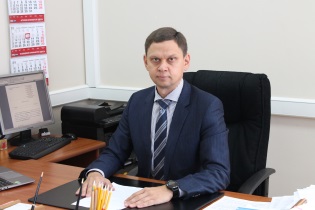 Кадастровая палата Самарской области обращает внимание владельцев земельных участков, что для обозначения местоположения границ своих объектов недвижимости, необходимо обратиться к кадастровому инженеру для подготовки межевого плана. При уточнении границ кадастровый инженер выезжает на место, делает замеры и согласовывает границы с владельцами смежных земельных участков, в случае, если этих сведений нет в реестре недвижимости. Полученный межевой план необходимо вместе с заявлением об уточнении границ предоставить в любой офис МФЦ или воспользоваться электронными услугами на сайте Росреестра https://rosreestr.ru (для этого необходима электронная подпись). 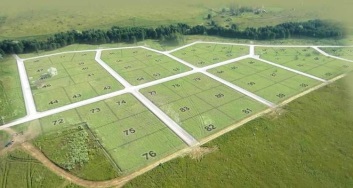 Максим Гальцов, заместитель директора Кадастровой палаты Самарской области: «За восемь месяцев текущего года в Кадастровую палату Самарской области поступило более 24 тысяч межевых планов. Внесение сведений в ЕГРН о границах объекта недвижимости осуществляется бесплатно. Законодатель не обязывает владельцев участков проводить процедуру межевания, однако  наличие границ земельных участков в ЕГРН является гарантом прав собственников и может обезопасить их от земельных споров с хозяевами соседних участков. Кроме того, установленные границы позволят уплачивать налог на землю, исходя из её реальной площади».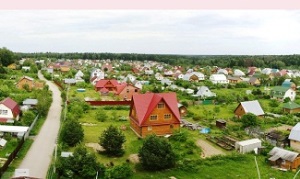 ******************************************************Филиал федерального государственного бюджетного учреждения 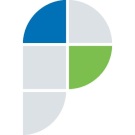 «Федеральная кадастровая палата Федеральной службы государственной регистрации, кадастра и картографии» по Самарской областиг. Самара, ул. Ленинская, 25а, 1 корп.e-mail: pr_fkp@mail.ru, twitter: @pr_fkp, www.kadastr.ruЧТО НАМ СТОИТ ДОМ ПОСТРОИТЬ?Кадастровая палата Самарской области прокомментировала особенности возведения жилья на личном участке.В Самарской области, как и во всей России, изменился порядок строительства индивидуальных жилых домов. Поправки, внесенные Федеральным законом N 340-ФЗ, разрешили давние споры о параметрах объекта «индивидуальный жилой дом» и зафиксировали четкое понятие  – это отдельно стоящее здание, не выше 3-х этажей и высотой не более 20-ти метров. 	С августа этого года для возведения объекта ИЖС разрешение на строительство не требуется.  Это не означает, что теперь на своих участках собственники могут строить что угодно. Государство контролирует ситуацию, однако процедура согласования строительства индивидуального дома упрощена. Застройщику достаточно направить в администрацию уведомление о грядущем строительстве. На рассмотрение документов компетентным органам отводится 7 рабочих дней. Если в этот срок чиновники не выдают решения о соответствии или несоответствии будущего дома градостроительным нормам - то строительство автоматически считается согласованным на срок 10 лет.В течение месяца после окончания строительства здания, необходимо снова поставить об этом в известность администрацию, приложив к уведомлению ещё документы для регистрации права на возведенный объект: технический план и квитанцию оплаченной госпошлины. По новому закону кадастровый учёт и госрегистрация прав на созданный объект ИЖС или садовый дом происходит одновременно. Чиновники за 7 рабочих дней обязаны проверить полученные данные и ответить застройщику: соответствует ли новый дом нормативам. В случае положительного решения госорганы должны сами направить в Росреестр документы для кадастрового учета и регистрации прав. Также теперь не нужно брать разрешение на возведение на частном участке гаража и хозпостроек. Эти нормы исключат спорные ситуации, когда граждане пытались узаконить на садовых и дачных участках такие постройки, как «магазины», «ангары», «склады» и прочие коммерческие объекты. 	О вступивших в силу изменениях Кадастровая палата Самарской области уведомила всех кадастровых инженеров региона, чтобы специалисты учитывали эту информацию в своей работе. ЕВГЕНИЯ ДРОЗДОВА, ПОМОЩНИК ДИРЕКТОРА КАДАСТРОВОЙ ПАЛАТЫ САМАРСКОЙ ОБЛАСТИ: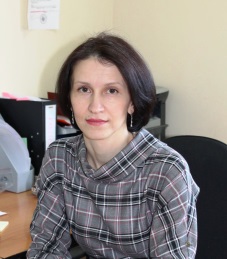  « Для жителей Самарской области, которые решили строить свой дом, это упрощает ситуацию - ведь разрешительный порядок строительства изменен на уведомительный. С другой стороны, государство охраняет интересы граждан региона  и от злоупотреблений со стороны застройщика. Возвести можно лишь такое строение, которое соответствует градостроительному регламенту земельного участка и с соблюдением требуемых ограничений, например, отступов от границ участка. Это важно для обеспечения безопасности построенного объекта и исключает споры межу соседями, когда дома на смежных участках расположены так близко, что буквально «наступают друг другу на пятки». ******************************************************ГИБДД ИНФОРМИРУЕТ17.09.2018 в 23:20 на 13 км автодороги «Старопохвистнево-Исаково» водитель 1951 года рождения управляя транспортным средством ЛАДА ГРАНТА 219010, двигаясь со стороны с. Старопохвистнево в направлении с. Исаково не выбрал безопасную скорость движения, не справился с рулевым управлением допустил съезд в кювет по ходу движения транспортного средства, с последующим опрокидыванием транспортного средства в результате чего получил телесные повреждения.20.09.2018 в 21:30 на 3 км автодороги Похвистнево-Сосновка водитель 1961 года рождения, управляя личной автомашиной «Шевроле Нива» двигаясь со стороны г.Похвистнево в направлении с.Сосновка совершил наезд на пешехода 1998 года рождения, который двигался по проезжей части дороги в попутном направлении в темное время суток без светоотражающих предметов на одежде. В результате ДТП пешеход от полученных травм скончался на мете ДТП до приезда бригады скорой помощи. 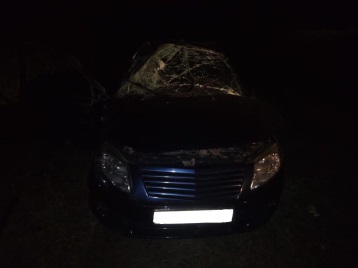 ******************************************************МВД ИНФОРМИРУЕТВ отношении жительницы Тольятти   возбуждено пять уголовных делВ ходе проверки миграционного режима сотрудниками МО МВД России «Похвистневский» выявлен факт фиктивной регистрации граждан в селе Ахрат Похвистневского района.Из материалов, собранных полицейскими, следует: 28-летняя владелица частного дома в указанном сельском поселении предоставила специалистам Многофункционального центра города Похвистнево пакеты документов для регистрации шести человек и в отделение по вопросам миграции Похвистневского отдела полиции – трех. Женщина была предупреждена сотрудниками полиции об ответственности в случае нарушения миграционного законодательства. По информации правоохранителей, подозреваемая к уголовной ответственности ранее не привлекалась.В общей сложности она прописала девять граждан Российской Федерации в возрасте от пяти месяцев до 32 лет в дом, не подключённый к коммуникациям, в полуразрушенном состоянии, не пригодный для жилья. Опрошенная в ходе оперативных мероприятий хозяйка строения пояснила, что прописывала граждан РФ из личной выгоды.В отношении женщины возбуждены пять уголовных дел по признакам преступления, предусмотренного статьей 322.2 Уголовного кодекса Российской Федерации «Фиктивная регистрация гражданина Российской Федерации по месту пребывания или по месту жительства в жилом помещении в Российской Федерации и фиктивная регистрация иностранного гражданина или лица без гражданства по месту жительства в жилом помещении в Российской Федерации». Санкция статьи предусматривает максимальное наказание в виде лишения свободы на срок до трех лет с лишением права занимать определенные должности или заниматься определенной деятельностью на срок до трех лет. Сотрудники полиции продолжают устанавливать все обстоятельства правонарушений.Сотрудники полиции обращаются к гражданам с просьбой сообщать обо всех фактах нарушения миграционного законодательства в ближайший отдел полиции или по телефону «020» (102 с мобильного федеральных операторов сотовой связи). Кроме того, связаться с ближайшим подразделением полиции в любой ситуации поможет «Мобильное приложение МВД России», которое можно бесплатно установить на смартфон или планшетный компьютер.******************************************************В Похвистневском районе полицейские задержали подозреваемого в хранении наркотического средстваСотрудники МО МВД России «Похвистневский» в рамках Всероссийской операции «Мак-2018» проводят мероприятия, направленные на профилактику, выявление и раскрытие правонарушений в сфере незаконного оборота наркотических веществ, а также пресечения каналов поступления наркотических средств на территорию области.В ходе оперативных мероприятий, сотрудникам полиции поступила информация о возможной причастности к незаконному обороту наркотических средств растительного происхождения жителя города Похвистнево. Для проверки информации, по указанному адресу выехали сотрудники отдела по контролю за незаконным оборотом наркотиков. Осмотрев в присутствии понятых с разрешения владельца помещение летней кухни, оперативники обнаружили распределенные на газетах засушенные растения. Хозяин дома - ранее к уголовной ответственности не привлекавшийся 1981 года рождения, пояснил, что хранит наркотическое средство для личного употребления.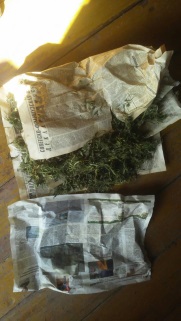 Найденные растения были изъяты и отправлены на экспертизу. Исследование показало, что изъятое является марихуаной массой более двух килограмм, а также гашишным маслом в высушенном состоянии массой более чем 6,5 грамм и тетрагидроканнабинол - не менее 0,0084 грамм.По признакам преступления, предусмотренного частью 2 статьи 228 Уголовного кодекса Российской Федерации «Незаконные приобретение, хранение, перевозка, изготовление, переработка наркотических средств, психотропных веществ или их аналогов, а также незаконные приобретение, хранение, перевозка растений, содержащих наркотические средства или психотропные вещества, либо их частей, содержащих наркотические средства или психотропные вещества» возбуждено уголовное дело. Санкция статьи предусматривает максимальное наказание в виде лишения свободы на срок до десяти лет.Сотрудники полиции напоминают, что обо всех ставших известных вам фактах распространения, употребления и хранения наркотических средств можно сообщить на круглосуточный телефон доверия ГУ МВД России по Самарской области 8(846)278-133-40, телефон дежурной части МО МВД России «Похвистневский» 8(84656)23469 или 020 (102 с мобильного федеральных операторов сотовой связи). Кроме того, связаться с ближайшим подразделением полиции в любой ситуации поможет «Мобильное приложение МВД России», которое можно бесплатно установить на смартфон или планшетный компьютер.******************************************************Филиал федерального государственного бюджетного учреждения «Федеральная кадастровая палата Федеральной службы государственной регистрации, кадастра и картографии» по Самарской областиг. Самара, ул. Ленинская, 25а, 1 корп.e-mail: pr_fkp@mail.ru, twitter: @pr_fkp, www.kadastr.ruНевостребованные документы хранятся в архиве Кадастровой палаты В архиве Кадастровой палаты Самарской области на хранении находятся около 15 тысяч невостребованных документов - это бумаги, подготовленные по результатам проведенных учетно-регистрационных действий. Полномочиями по приему и выдаче документов наделены многофункциональные центры, которые в данном случае выступают в качестве универсального посредника между заявителями и Кадастровой палатой. Однако далеко не всегда, заказав тот или иной документ в МФЦ, граждане в назначенный срок возвращаются за готовыми выписками из Единого государственного реестра недвижимости, уведомлениями об отказах и приостановках. Срок хранения документов в многофункциональном центре, поданных на кадастровый учёт и государственную регистрацию прав в этом офисе, составляет 30 календарных дней. Если в течение месяца гражданин не обратился за получением своего «заказа», то документы направляются в архив Кадастровой палаты, ежедневно сюда на длительное хранение поступает более 100 новых пакетов. 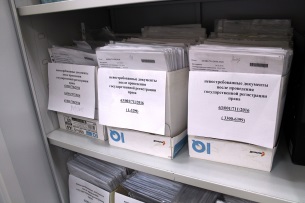 Кадастровая палата Самарской области напоминает жителям губернии, что проще и быстрее забрать готовые документы в назначенный срок в МФЦ. Если же собственник захочет получить пакет документов, уже находящийся в архиве, следует обратиться в территориальный отдел Кадастровой палаты по месту нахождения МФЦ, предъявить расписку и заполнить бланк заявления о выдаче невостребованных бумаг. Жителям Самары и Волжского района обращаться необходимо в центральный офис Филиала по адресу: г. Самара, ул. Ленинская, д. 25 а. Документы выдаются бесплатно.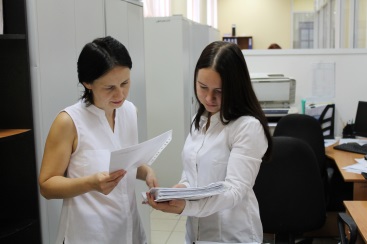 Также можно заказать курьерскую доставку документов по удобному адресу. Дополнительную информацию о месте хранения документов, способах и сроках их получения можно узнать по телефону:  (846) 277-74-67******************************************************Оповещение о начале публичных слушанийпо проекту  «О  внесении изменений   в Правила землепользования                           и застройки сельского поселения Малый Толкай муниципального района Похвистневский Самарской области»Постановлением Администрации сельского поселения Малый Толкай  муниципального района Похвистневский Самарской области от 19.09.2018 г.     № 73  назначены публичные слушания  по проекту  «О внесения изменений                      в Правила землепользования  и застройки сельского поселения Малый Толкай муниципального района Похвистневский Самарской области»Срок проведения публичных слушаний по проекту «О внесении изменений в Правила землепользования  и застройки сельского поселения Малый Толкай муниципального района Похвистневский Самарской области                            с 28 сентября  2018 года по 28 ноября 2018 года.Проект, подлежащий рассмотрению на публичных слушаниях,                                            и информационные материалы к нему размещены на официальном сайте администрации  сельского поселения  Малый Толкай муниципального района Похвистневский Самарской области  в информационно- телекоммуникационной сети «Интернет», адрес сайта   http://maltolkay.ruМесто проведения собрания или собраний участников  публичных слушаний: в селе Малый Толкай – 11.10.2018 г. в 18.00, поадресу: Самарская область, Похвистневский район, село Малый Толкай, ул. Молодежная, д. 2Б;в поселке Шиповка –12.10.2018 г. в 18.00 ч. Поадресу: Самарская область, Похвистневский район, поселок Шиповка, ул. Ленина, д. 29;в ж/д разъезде Тунгуз – 15.10.2018 г. в 18.00 ч. поадресу: Самарская область, Похвистневский район, ж/д разъезд Тунгуз, ул. Лесная, д. 1;в поселке Передовка– 16.10.2018 г. в 18.00 ч. по адресу Самарская область, Похвистневский район, поселок Передовка, ул. Юбилейная, д. 2А;в поселке Камышевка – 19.10.2018 г. в 18.00 ч. по адресу: Самарская область, Похвистневский район, поселок Камышевка, д. 40А.       Время начала регистрации участников публичных слушаний, не менее чем  за 30 мин. до начала проведения собрания участников публичных слушаний.         5. Место проведения экспозиции проекта: здание администрации сельского поселения Малый Толкай муниципального района Похвистневский Самарской области, расположенное по адресу: Самарская  область, Похвистневский район,  село Малый Толкай, ул. Молодежная,  д.2Б, в рабочие дни  с 8.00 часов  до 12.00 часов    и с 13.00 часов   до 16.00 часов, а также в месте проведения собрания или собраний участников  публичных слушаний, указанным в части 4 настоящего оповещения.       6.  Участниками публичных слушаний по проекту являются граждане, постоянно проживающие на территории, в отношении которой подготовлен данный проект, правообладатели находящихся в границах этой территории земельных  участков и (или) расположенных на них объектов капитального строительства, а так же правообладатели помещений, являющихся частью указанных объектов капитального          7. В период размещения проекта подлежащего рассмотрению на публичных слушаниях и проведения экспозиции проекта участники публичных слушаний, прошедшие идентификацию  имеют право вносить предложения   и замечания, касающиеся такого проекта:1) в письменной или устной форме в ходе проведения собрания или собраний участников публичных слушаний;          2) в письменной форме в адрес организатора публичных слушаний  в период проведения экспозиции с  28 сентября  2018 года по 21 ноября 2018 года;3) посредством записи в книге (журнале) учета посетителей экспозиции проекта, подлежащего рассмотрению на публичных слушаниях.             В соответствии с частью 12 статьи 5.1 Градостроительного кодекса Российской Федерации участники публичных слушаний в целях идентификации представляют сведения о себе (фамилию, имя, отчество (при наличии), дату рождения, адрес места жительства (регистрации) - для физических лиц; наименование, основной государственный регистрационный номер, место нахождения и адрес - для юридических лиц) с приложением документов, подтверждающих такие сведения.Участники публичных слушаний, являющиеся правообладателями соответствующих земельных участков и (или) расположенных на них объектов капитального строительства и (или) помещений, являющихся частью указанных объектов капитального строительства, также представляют сведения, соответственно, о таких земельных участках, объектах капитального строительства, помещениях, являющихся частью указанных объектов капитального строительства, из Единого государственного реестра недвижимости и иные документы, устанавливающие или удостоверяющие их права на такие земельные участки, объекты капитального строительства, помещения, являющиеся частью указанных объектов капитального строительства.********************************************          АДМИНИСТРАЦИЯ                                            СЕЛЬСКОГО ПОСЕЛЕНИЯ                     Малый Толкай   МУНИЦИПАЛЬНОГО РАЙОНА            ПОХВИСТНЕВСКИЙ        САМАРСКОЙ ОБЛАСТИ   П О С Т А Н О В Л Е Н И Е          19. 09. 2018 год   № 73О проведении публичных слушаний по вопросу 
о внесении изменений в Правила землепользования и застройки 
сельского поселения Малый Толкаймуниципального района ПохвистневскийСамарской областиП О С Т А Н О В Л Я Е Т:1. Провести на территории сельского поселения Малый Толкай муниципального района Похвистневский Самарской области публичные слушания по проекту решения Собрания представителей сельского поселения Малый Толкай муниципального района Похвистневский Самарской области «О внесении изменений   в Правила землепользования и застройки сельского поселения Малый Толкай муниципального района Похвистневский Самарской области» (далее также  – Проект решения о внесении изменений в Правила).2. Срок проведения публичных слушаний по Проекту решения о внесении изменений в Правила – с 28 сентября  2018 года по 28 ноября 2018 года.3. Срок проведения публичных слушаний исчисляется со дня опубликования оповещения о начале публичных слушаний по проекту решения о внесении изменений в Правила до дня официального опубликования заключения о результатах публичных слушаний.            4. Организатором публичных слушаний в соответствии с настоящим постановлением, является Комиссия по подготовке проекта правил землепользования и застройки сельского поселения Малый Толкай муниципального района Похвистневский Самарской области (далее – Комиссия).5. Представление участниками публичных слушаний предложений и замечаний по Проекту решения о внесении изменений в Правила, а также их учет осуществляется в соответствии с главой V Правил.6. Место проведения публичных слушаний (место ведения протокола публичных слушаний) в сельском поселении Малый Толкай муниципального района Похвистневский Самарской области: 446491, Самарская область, Похвистневский район, село Малый Толкай, ул. Молодежная, д. 2Б.7. Провести собрания участников публичных слушаний в каждом населенном пункте: в селе Малый Толкай – 11.10.2018 г. в 18.00, по адресу: Самарскаяобласть, Похвистневский район, село Малый Толкай, ул. Молодежная, д. 2Б;в поселке Шиповка –12.10.2018 г. в 18.00 ч. по адресу: Самарскаяобласть, Похвистневский район, поселок Шиповка, ул. Ленина, д. 29;в ж/д разъезде Тунгуз – 15.10.2018 г. в 18.00 ч. по адресу: Самарскаяобласть, Похвистневский район, ж/д разъезд Тунгуз, ул. Лесная, д. 1;в поселке Передовка– 16.10.2018 г. в 18.00 ч. по адресу Самарскаяобласть, Похвистневский район, поселок Передовка, ул. Юбилейная, д. 2А;в поселке Камышевка – 19.10.2018 г. в 18.00 ч. по адресу: Самарская область, Похвистневский район, поселок Камышевка, д. 40А.8. Комиссии в целях доведения до населения информации о содержании Проекта решения о внесении изменений в Правила обеспечить организацию выставок, экспозиций демонстрационных материалов в месте проведения публичных слушаний (месте ведения протокола публичных слушаний) и в местах проведения собрания участников публичных слушаний по Проекту решения о внесении изменений   в Правила.9. Прием замечаний и предложений от жителей поселения и иных заинтересованных лиц по Проекту решения о внесении изменений в Правила осуществляется по адресу, указанному в пункте 6 настоящего постановления,                             в рабочие дни с 10 часов до 19 часов, в субботу с 12 до 17 часов.10. Прием замечаний и предложений от жителей поселения и иных заинтересованных лиц по Проекту решения о внесении изменений в Правила прекращается  21  ноября 2018 года.11. Назначить лицом, ответственным за ведение протокола публичных слушаний и протоколов собрания участников публичных слушаний в каждом населенном пункте, Атякшеву Раису Юрьевну– заместителя Главы сельского поселения Малый Толкай муниципального района Похвистневский Самарской области.12. Комиссии в целях заблаговременного ознакомления жителей поселения    и иных заинтересованных лиц с Проектом решения о внесении изменений в Правила обеспечить:опубликование оповещения о начале публичных слушаний не позднее чем за семь дней до дня размещения на официальном сайте проекта, подлежащего рассмотрению на публичных слушаниях в газете «Вестник поселения Малый Толкай» и размещение на официальном сайте поселения в сети Интернет;распространить оповещение о начале публичных слушаний на информационных стендах, оборудованных около здания организатора публичных слушаний и  в местах массового скопления.официальное опубликование Проекта решения о внесении изменений в Правила в газете «Вестник поселения Малый Толкай»;официальное опубликование настоящего постановления в газете «Вестник поселения Малый Толкай».размещение Проекта решения о внесении изменений в Правила на официальном сайте сельского поселения Малый Толкай муниципального района Похвистневский Самарской области в информационно-телекоммуникационной сети «Интернет» - http://maltolkay.ru .беспрепятственный доступ к ознакомлению с Проектом решения о внесении изменений в Правила в здании Администрации поселения (в соответствии с режимом работы Администрации поселения).****************************************Приложениек постановлению Администрации сельского поселения Малый Толкай муниципального района Похвистневский Самарской областиот   19.09.2018г. № 73              С О Б Р А Н И ЕП Р Е Д С Т А В И Т Е Л Е Й                                                                                                           СЕЛЬСКОГО ПОСЕЛЕНИЯ                    Проект                          Малый ТолкайМУНИЦИПАЛЬНОГО РАЙОНА             ПОХВИСТНЕВСКИЙСАМАРСКОЙ ОБЛАСТИ        третьего созыва      Р Е Ш Е Н И Е        ___________________ №  _____                   с. Малый ТолкайО внесении изменений в Правила землепользованияи застройки сельского поселения Малый Толкаймуниципального района ПохвистневскийСамарской области В соответствии со статьей 33 Градостроительного кодекса Российской Федерации, пунктом 20 части 1 статьи 14 Федерального закона от 6 октября 2003 года № 131-ФЗ «Об общих принципах организации местного самоуправления в Российской Федерации», с учетом заключения                                         о результатах публичных слушаний по проекту изменений в Правила землепользования и застройки сельского поселения Малый Толкай муниципального района Похвистневский Самарской области                                              от ____________2018г.  Собрание представителей сельского поселения Малый Толкай муниципального района Похвистневский Самарской области Решило:1. Внести следующие изменения в Правила землепользования                             и застройки сельского поселения Малый Толкай муниципального района Похвистневский Самарской области, утверждённые решением Собрания представителей сельского поселения малый Толкай муниципального района Похвистневский Самарской области от 19 декабря 2013 № 86                                             (с изменениями от  28.12.2015 г. № 16,  от  26.01.2017г. №55, от  21.12.2017г. №73) (далее также – Правила):1) Статью 13 Правил изложить в новой редакции:Статья 13. Общие положения об организации и проведении публичных слушаний в сфере градостроительной деятельности поселенияПубличные слушания проводятся в поселении по следующим вопросам градостроительной деятельности:проект генерального плана сельского поселения, проект, предусматривающий внесение изменений в утвержденный генеральный план сельского поселения;проект правил землепользования и застройки, в том числе проект правил землепользования и застройки, подготовленный применительно                      к части территории поселения, проект изменений в утвержденные Правила, в том числе, проект изменений в Правила в части внесения изменений в градостроительный регламент, установленный для конкретной территориальной зоны, за исключением случая, предусмотренного частью 7 статьи 17 Правил.;проект планировки территории поселения и (или) проект межевания территории поселения, за исключением случаев, предусмотренных частями 11 – 13 статьи 11 Правил.;проект решения о предоставлении разрешения на условно разрешенный вид использования земельного участка или объекта капитального строительства;проект решения о предоставлении разрешения на отклонение                    от предельных параметров разрешенного строительства, реконструкции объектов капитального строительства;по иным вопросам, установленным законодательством о градостроительной деятельности.Участниками публичных слушаний по проектам генеральных планов, проектам правил землепользования и застройки, проектам планировки территории, проектам межевания территории,  проектам, предусматривающим внесение изменений в один из указанных утвержденных документов, являются граждане, постоянно проживающие на территории, в отношении которой подготовлены данные проекты, правообладатели находящихся в границах этой территории земельных участков и (или) расположенных на них объектов капитального строительства, а также правообладатели помещений, являющихся частью указанных объектов капитального строительства.Участниками публичных слушаний по проектам решений о предоставлении разрешения на условно разрешенный вид использования земельного участка или объекта капитального строительства, проектам решений о предоставлении разрешения на отклонение от предельных параметров разрешенного строительства, реконструкции объектов капитального строительства являются граждане, постоянно проживающие в пределах территориальной зоны, в границах которой расположен земельный участок или объект капитального строительства, в отношении которых подготовлены данные проекты, правообладатели находящихся в границах этой территориальной зоны земельных участков и (или) расположенных на них объектов капитального строительства, граждане, постоянно проживающие в границах земельных участков, прилегающих к земельному участку, в отношении которого подготовлены данные проекты, правообладатели таких земельных участков или расположенных на них объектов капитального строительства, правообладатели помещений, являющихся частью объекта капитального строительства, в отношении которого подготовлены данные проекты, а в случае, предусмотренном частью 3 статьи 39 Градостроительного кодекса Российской Федерации, также правообладатели земельных участков и объектов капитального строительства, подверженных риску негативного воздействия на окружающую среду в результате реализации данных проектов.Организатором публичных слушаний, проводимых по вопросам, указанным в пунктах 1, 3  части 1 настоящей статьи является администрация  поселения.           Организатором публичных слушаний, проводимых по вопросам, указанным в пунктах 2, 4, 5 части 1 настоящей статьи, является комиссия по подготовке проекта правил землепользования и застройки поселения.Организатор публичных слушаний обеспечивает подготовку и проведение публичных слушаний, в том числе:оповещение жителей о начале публичных слушаний;размещение проекта, подлежащего рассмотрению на публичных слушаниях, и информационных материалов к нему на официальном сайте                 и открытие экспозиции или экспозиций такого проекта;проведение экспозиции или экспозиций проекта, подлежащего рассмотрению на публичных слушаниях;проведение собрания или собраний участников публичных слушаний;подготовка и оформление протокола публичных слушаний;подготовка и опубликование заключения о результатах публичных слушаний.На основании постановления администрации поселения о назначении публичных слушаний организатор осуществляет подготовку оповещения о начале публичных слушаний. Оповещение о публичных слушаниях должно содержать:информацию о проекте, подлежащем рассмотрению на публичных слушаниях, и перечень информационных материалов к такому проекту;информацию о порядке и сроках проведения публичных слушаний по проекту, подлежащему рассмотрению на публичных слушаниях;информацию о месте, дате открытия экспозиции или экспозиций проекта, подлежащего рассмотрению на публичных слушаниях, о сроках проведения экспозиции или экспозиций такого проекта, о днях и часах,                               в которые возможно посещение указанных экспозиции или экспозиций;информацию о порядке, сроке и форме внесения участниками публичных слушаний предложений и замечаний, касающихся проекта, подлежащего рассмотрению публичных слушаниях.информацию об официальном сайте, на котором будут размещены проект, подлежащий рассмотрению на публичных слушаниях, и информационные материалы к нему, информацию о дате, времени и месте проведения собрания или собраний участников публичных слушаний.Оповещение о начале публичных слушаний:не позднее чем за семь дней до дня размещения на официальном сайте проекта, подлежащего рассмотрению на публичных слушаниях, подлежит опубликованию в порядке, установленном для официального опубликования муниципальных правовых актов и размещается на официальном сайте поселения в сети Интернет;распространяется на информационных стендах, оборудованных около здания организатора публичных слушаний, в местах массового скопления граждан и в иных местах, расположенных на территории, в отношении которой подготовлены соответствующие проекты, и (или) в границах территориальных зон и (или) земельных участков, указанных в части 3 настоящей статьи, иными способами, обеспечивающими доступ участников публичных слушаний к указанной информации.В течение всего периода размещения на официальном сайте проекта, подлежащего рассмотрению на публичных слушаниях,                                           и информационных материалов к нему проводятся экспозиция или экспозиции такого проекта. На экспозиции проекта должны быть представлены:- копия постановления администрации поселения о назначении публичных слушаний;- проект, подлежащий рассмотрению на публичных слушаниях;- проектная документация (при наличии), информация о наличии согласований проектной документации, полученных в соответствии с действующим законодательством; - презентации, плакаты, макеты, и иные материалы, демонстрирующие реализацию проекта.На экспозиции проекта также представляются иные информационные и демонстрационные материалы в целях информирования граждан по обсуждаемому проекту в случае предоставления таких материалов разработчиком проекта, подлежащего рассмотрению на публичных слушаниях. Организатор публичных слушаний обеспечивает ведение книги (журнала) учета посетителей экспозиции проекта, подлежащего  рассмотрению на публичных слушаниях, а также приём от участников публичных слушаний документов, подтверждающих сведения, указанные в части 13 настоящей статьи.В период размещения на официальном сайте проекта, подлежащего рассмотрению на публичных слушаниях, и информационных материалов к нему и проведения экспозиции или экспозиций такого проекта участники публичных слушаний, прошедшие в соответствии с частью 14 настоящей статьи идентификацию, имеют право вносить предложения                                    и замечания, касающиеся такого проекта:в письменной или устной форме в ходе проведения собрания или собраний участников публичных слушаний;в письменной форме в адрес организатора публичных слушаний;посредством записи в книге (журнале) учета посетителей экспозиции проекта, подлежащего рассмотрению на публичных слушаниях.Предложения и замечания, касающиеся проекта, в письменной форме предоставляются по месту нахождения организатора публичных слушаний либо направляются в адрес организатора почтой.Предложения и замечания, внесенные в соответствии с частью 11 настоящей  статьи, подлежат регистрации, а также обязательному рассмотрению организатором публичных слушаний, за исключением случая, предусмотренного частью 18 настоящей статьи.Участники публичных слушаний в целях идентификации представляют сведения о себе (фамилию, имя, отчество (при наличии), дату рождения, адрес места жительства (регистрации) – для физических лиц; наименование, основной государственный регистрационный номер, место нахождения и адрес – для юридических лиц) с приложением документов, подтверждающих такие сведения.         Участники публичных слушаний, являющиеся правообладателями соответствующих земельных участков и (или) расположенных на них объектов капитального строительства и (или) помещений, являющихся частью указанных объектов капитального строительства, также представляют сведения, соответственно, о таких земельных участках, объектах капитального строительства, помещениях, являющихся частью указанных объектов капитального строительства, из Единого государственного реестра недвижимости и иные документы, устанавливающие или удостоверяющие их права на такие земельные участки, объекты капитального строительства, помещения, являющиеся частью указанных объектов капитального строительства.Сведения и документы, указанные в части 14 настоящей статьи, представляются (направляются) одновременно с предложениями и замечаниями, касающимися проекта. Организатор публичных слушаний составляет перечень принявших участие в рассмотрении проекта участников публичных слушаний, включающий в себя сведения об участниках публичных слушаний (фамилию, имя, отчество (при наличии), дату рождения, адрес места жительства (регистрации) – для физических лиц; наименование, основной государственный регистрационный номер, место нахождения и адрес – для юридических лиц). Обработка персональных данных участников публичных слушаний осуществляется с учетом требований, установленных Федеральным законом от 27.07.2006 № 152-ФЗ  «О персональных данных».Организатором публичных слушаний осуществляется проверка достоверности сведений, указанных в части 16 настоящей статьи, представленных участниками публичных слушаний.Предложения и замечания, внесенные в соответствии с частью 11 настоящей статьи, не рассматриваются в случае выявления факта представления участником публичных слушаний недостоверных сведений.Организатором публичных слушаний обеспечивается равный доступ к проекту, подлежащему рассмотрению на публичных слушаниях, всех участников публичных слушаний.В целях применения настоящих Правил мероприятием по информированию населения по вопросам публичных слушаний является собрание или  собрания участников публичных  слушаний (далее – Собрание), проводимое по инициативе Главы поселения в целях информирования населения о вопросах территориального планирования, землепользования и застройки, вынесенных на публичные слушания, и их обсуждения.Собрание проводит  представитель организатора публичных слушаний.Организатор проведения Собрания в день проведения Собрания обеспечивает регистрацию участников публичных слушаний путем включения сведений об участнике публичных слушаний в перечень,  принявших участие в рассмотрении проекта участников публичных слушаний, включающий в себя сведения об участниках публичных слушаний (фамилию, имя, отчество (при наличии), дату рождения, адрес места жительства (регистрации) – для физических лиц; наименование, основной государственный регистрационный номер, место нахождения и адрес – для юридических лиц).2) Статью 14 Правил изложить в новой редакции:  Статья 14.  Назначение публичных слушаний в сфере градостроительной деятельности Решение о назначении публичных слушаний принимается главой поселения в форме постановления администрации  поселения на основании рекомендации организатора публичных слушаний в соответствии с частью 4 статьи 13 Правил. В постановлении администрации поселения о назначении публичных слушаний указываются:наименование проекта, подлежащего рассмотрению на публичных слушаниях, и перечень информационных материалов к нему;информация о порядке и сроках проведения публичных слушаний по проекту, подлежащему рассмотрению на публичных слушаниях;организатор публичных слушаний;информация о дате, времени и месте проведения собрания или собраний участников публичных слушаний;информация о месте, дате открытия экспозиции или экспозиций проекта, подлежащего рассмотрению на публичных слушаниях, о сроках проведения экспозиции или экспозиций такого проекта, о днях и часах,                          в которые возможно посещение указанных экспозиции или экспозиций;информация о порядке, сроке и форме внесения участниками публичных слушаний предложений и замечаний, касающихся проекта, подлежащего рассмотрению на публичных слушаниях;информация об официальном сайте поселения в информационно-телекоммуникационной сети «Интернет», на котором будут размещены проект, подлежащий рассмотрению на публичных слушаниях, и информационные материалы к нему;лицо, ответственное за ведение протокола публичных слушаний и протокола собрания или собраний участников публичных слушаний.3) Статью 15 Правил изложить в новой редакции:Статья 15.     Срок проведения публичных слушаний в сфере градостроительной деятельностиСрок проведения публичных слушаний по вопросам градостроительной деятельности составляет:по проекту Правил, внесению изменений в Правила – 2 месяца;по проекту Правил, подготовленному применительно к части территории поселения, с последующим внесением в Правила изменений, относящихся к части территории поселения – 25 дней; по внесению изменений в Правила в части изменений в градостроительный регламент, установленный для конкретной территориальной зоны - 20 дней;по проекту генерального плана поселения, внесению изменений               в генеральный план поселения – 1 месяц;по проекту планировки территории поселения и (или) проекту межевания территории поселения, внесению изменений  в проект планировки территории поселения и (или)  проект межевания территории поселения –             1 месяц;по вопросам предоставления разрешения на условно разрешенный вид использования земельного участка или объекта капитального строительства, предоставления разрешения на отклонение от предельных параметров разрешенного строительства, реконструкции объектов капитального строительства – 25 дней;по иным вопросам градостроительной деятельности, если законодательством не установлен иной срок - 20 дней.Срок проведения публичных слушаний исчисляется со дня оповещения жителей поселения об их проведении до дня опубликования заключения о результатах публичных слушаний.Срок проведения публичных слушаний, указанный в части 1 настоящей статьи, может быть увеличен на срок не более 5 дней с учетом срока, необходимого для официального опубликования заключения о результатах публичных слушаний.Выходные и праздничные дни включаются в общий срок проведения публичных слушаний.Срок подачи предложений и замечаний участниками публичных слушаний и постоянно проживающими на территории, в пределах которой проводятся публичные слушания, и  предложений и замечаний иными участниками публичных слушаний исчисляется со дня оповещения о начале публичных слушаний и прекращается за семь дней до окончания срока проведения публичных слушаний. 1) Статью 16 Правил изложить в новой редакции:Статья 16. Заключение о результатах публичных слушанийЗаключение о результатах публичных слушаний подготавливается организатором публичных слушаний на основе протокола публичных слушаний не позднее чем за день до окончания срока публичных слушаний.Заключение о результатах публичных слушаний должно содержать следующие сведения:дата оформления заключения о результатах публичных слушаний;наименование проекта, рассмотренного на публичных слушаниях, сведения о количестве участников публичных слушаний, которые приняли участие в публичных слушаниях;реквизиты протокола публичных слушаний, на основании которого подготовлено заключение о результатах публичных слушаний;содержание внесенных предложений и замечаний участников публичных слушаний с разделением на предложения и замечания граждан, являющихся участниками публичных слушаний и постоянно проживающих на территории, в пределах которой проводятся публичные слушания, и предложения и замечания иных участников публичных слушаний. В случае внесения несколькими участниками публичных слушаний одинаковых предложений и замечаний допускается обобщение таких предложений и замечаний;аргументированные рекомендации организатора публичных слушаний о целесообразности или нецелесообразности учета внесенных участниками публичных слушаний предложений и замечаний и выводы по результатам публичных слушаний.   В случае если при проведении публичных слушаний осуществлялось ведение нескольких протоколов публичных слушаний, заключение о результатах публичных слушаний подготавливается на основании данных, содержащихся во всех протоколах, с соблюдением требований, установленных Правилами.Заключение о результатах публичных слушаний подписывается организатором  публичных слушаний, и направляется вместе с протоколом публичных слушаний Главе поселения.2. Опубликовать настоящее решение в газете «Вестник поселения Малый Толкай» и разместить на официальном сайте Администрации сельского поселения Малый Толкай муниципального района Похвистневский Самарской области в сети «Интернет».3. Настоящее Решение вступает в силу со дня его официального опубликования в газете «Вестник поселения Малый Толкай».Председатель Собрания представителей                                  сельского поселения Малый Толкаймуниципального района ПохвистневскийСамарской области                                                                         Н.Н.ЛьвовГлава сельского поселения Малый Толкай  муниципального района Похвистневский                                 Самарской области                                                 И.Т.Дерюжова******************************************************          РОССИЙСКАЯ ФЕДЕРАЦИЯ                     АДМИНИСТРАЦИЯ            сельского поселения                                    МАЛЫЙ ТОЛКАЙ         муниципального района              Похвистневский           Самарской области          ПОСТАНОВЛЕНИЕ         28.09.2018 г. № 77 «Об утверждении порядка сноса зеленых насаждений, оформления разрешений на снос, расчета компенсационной стоимости и проведения компенсационного озеленения на территории сельского поселения Малый Толкай муниципального района Похвистневский Самарской области»         В соответствии с требованием Федерального закона от 06.10.2003 № 131-ФЗ «Об общих принципах организации местного самоуправления в Российской Федерации», руководствуясь Федеральным законом от 10.01.2002 № 7-ФЗ «Об охране окружающей среды», Уставом сельского поселения Малый Толкай муниципального района Похвистневский Самарской области, Администрация сельского поселения Малый Толкай муниципального района Похвистневский,П О С Т А Н О В Л Я Е Т :1. Утвердить Порядок сноса зеленых насаждений, оформления разрешений на снос, расчета компенсационной стоимости и проведения компенсационного озеленения на территории сельского поселения Малый Толкай муниципального района Похвистневский Самарской области (Приложение).2. Разместить настоящее постановление на официальном сайте сельского поселения Малый Толкай в сети Интернет и опубликовать в «Вестник поселения Малый Толкай».3. Контроль за исполнением настоящего постановления оставляю за собой.               Глава поселения                                 И.Т.Дерюжова                                                                                                                                                                              Приложениек постановлению сельского поселения Малый Толкай муниципального района Похвистневский Самарской областиот 28.09.2018 г. № 77ПОРЯДОКсноса зеленых насаждений, оформления разрешений на снос, расчета компенсационной стоимости и проведения компенсационного озеленения на территории сельского поселения Малый Толкай муниципального района Похвистневский Самарской области1. Общие положения1.1. Настоящий Порядок разработан в соответствии с Градостроительным кодексом Российской Федерации, Земельным кодексом Российской Федерации, Федеральным законом от 10.01.2002 N 7-ФЗ "Об охране окружающей среды", Федеральным законом от 06.10.2003 N 131-ФЗ "Об общих принципах организации местного самоуправления в Российской Федерации", Уставом сельского поселения Малый Толкай муниципального района Похвистневский Самарской области с целью сохранения благоприятной окружающей среды, повышения ответственности за сохранностью зеленых насаждений, предотвращения несанкционированной вырубки зеленых насаждений, своевременного восстановления насаждений в местах их сноса, повреждения или уничтожения.1.2. Настоящий Порядок устанавливает единую схему согласования работ по сносу зеленых насаждений, оформления разрешений на снос, порядок расчета компенсационной стоимости и проведения компенсационного озеленения на территории сельского поселения Малый Толкай муниципального района Похвистневский Самарской области.1.3. Настоящий Порядок распространяет свое действие на отношения, связанные с использованием, охраной и воспроизводством зеленых насаждений в границах сельского поселения Малый Толкай муниципального района Похвистневский Самарской области и находящихся в собственности сельского поселения Малый Толкай муниципального района Похвистневский.1.4. В Порядке используются следующие основные понятия:зеленые насаждения - газоны, цветники, древесно-кустарниковая растительность естественного и искусственного происхождения (за исключением деревьев, кустарников в лесах, в лесных питомниках, на плантациях), выполняющие архитектурно-планировочные и санитарно-гигиенические функции в пределах территории сельского поселения Малый Толкай муниципального района Похвистневский самарской области;дерево - многолетнее растение с деревянистым стволом диаметром на высоте 1,3 м не менее 5 см, несущими боковыми ветвями и верхушечным побегом;аварийное дерево - дерево, которое поражено заболеваниями, влияющими на прочность древесины и корневой системы, а также дерево, угол наклона которого превышает 45 градусов без явных признаков заболевания, угрожающее своим падением или обламыванием отдельных ветвей целостности зданий, сооружений, воздушных линий инженерных коммуникаций, а также жизни и здоровью граждан;кустарник - многолетнее растение, ветвящееся у самой поверхности почвы (в отличие от деревьев) и не имеющее во взрослом состоянии главного ствола;газон - травяной покров, создаваемый посевом семян специально подобранных трав, являющийся фоном для посадки и парковых сооружений и самостоятельным элементом ландшафтной композиции (ГОСТ 28329-89 "Озеленение городов. Термины и определения");цветник - участок геометрической или свободной формы с высаженными одно-, двух- или многолетними цветочными растениями;заросли - деревья и (или) кустарники самосевного и порослевого происхождения, образующие единый сомкнутый полог;снос зеленых насаждений - правомерное прекращение существования зеленых насаждений, выполняемое с целью их замены либо на основании необходимости ведения ремонтных или строительных работ на объектах поселкового хозяйства, произведенное на основании выданного разрешения главы сельского поселения Малый Толкай муниципального района Похвистневский Самарской области;стоимость зеленых насаждений определяется затратами на условное воспроизведение деревьев, кустарников, газонов или естественных растительных сообществ, равноценных по своим параметрам оцениваемым объектам. В структуру затрат помимо единовременных вложений, связанных непосредственно с посадкой, включаются текущие затраты по уходу за зелеными насаждениями на протяжении всего периода их жизни;действительная восстановительная стоимость зеленых насаждений - стоимостная оценка типичных видов (категорий) зеленых насаждений и объектов озеленения, проведенная суммированием всех видов затрат, связанных с их созданием и содержанием, в пересчете на 1 условное дерево, куст, единицу площади, метр, кв. метр и (или) другую удельную единицу;повреждение зеленых насаждений - причинение вреда кроне, стволу, корневой системе растений, не влекущее прекращение роста (повреждение ветвей, корневой системы, нарушение целостности коры, нарушение целостности напочвенного покрова, загрязнение зеленых насаждений либо почвы в корневой системе вредными веществами, поджог и иное причинение вреда);уничтожение зеленых насаждений - причинение вреда кроне, стволу, корневой системе растений, влекущее прекращение роста и их гибель;незаконная рубка зеленых насаждений - снос зеленых насаждений в отсутствие разрешительных документов;специализированная организация - организация, выполняющая работы по сносу зеленых насаждений и проведению компенсационного озеленения на территории сельского поселения Малый Толкай муниципального района Похвистневский Самарской области;восстановительное озеленение - воспроизводство зеленых насаждений взамен уничтоженных, снесенных или поврежденных.1.5. Деятельность по развитию зеленых насаждений осуществляется на принципах:- защиты зеленых насаждений;- рационального использования зеленых насаждений и обязательного восстановления в случаях повреждения, уничтожения, сноса;- комплексности мероприятий по оформлению разрешительной документации на снос и восстановление зеленых насаждений.1.6. Землепользователи, землевладельцы, арендаторы земельных участков, на которых расположены зеленые насаждения, при использовании земельных участков обязаны соблюдать требования градостроительных регламентов, а также договоров землепользования, устанавливающих порядок содержания и учета зеленых насаждений.Землепользователи, землевладельцы, арендаторы земельных участков, на которых расположены зеленые насаждения, при использовании земельных участков обязаны осуществлять мероприятия по предотвращению уничтожения и повреждения зеленых насаждений, защите зеленых насаждений, охране почвенного слоя, санитарной очистке озелененных территорий от отходов.2. Снос зеленых насаждений2.1. Снос зеленых насаждений осуществляется в следующих случаях:1) осуществление строительства, реконструкции объектов капитального строительства в соответствии с проектной документацией и результатами инженерных изысканий, имеющих положительное заключение государственной экспертизы проектной документации объектов капитального строительства и результатов инженерных изысканий, выполняемых для подготовки такой проектной документации, за исключением случаев, в которых государственная экспертиза не проводится;2) удаление аварийных, больных деревьев и кустарников;3) обеспечение по предписанию органов государственного санитарно-эпидемиологического надзора нормативного светового режима в жилых и нежилых помещениях, затененных зелеными насаждениями;4) ликвидация чрезвычайных ситуаций природного и техногенного характера и их последствий;5) обеспечение надежности и безопасности функционирования подземных и наземных инженерных сетей и коммуникаций.2.2. Снос зеленых насаждений в случаях, предусмотренных частью 2.1 настоящей статьи, производится на основании разрешения, выданного заинтересованному лицу администрацией сельского поселения Малый Толкай муниципального района Похвистневский Самарской области в форме решения (приложение 2).3. Компенсационная стоимость зеленых насаждений3.1. Средства, составляющие компенсационную стоимость зеленых насаждений, выплачиваются при уничтожении и повреждении зеленых насаждений, за исключением случаев, предусмотренных пунктами 2 - 5 части 2.1 статьи 2 настоящего Порядка.3.2. Средства, составляющие компенсационную стоимость зеленых насаждений, выплачиваются физическими или юридическими лицами, индивидуальными предпринимателями, по вине которых произошло уничтожение или повреждение зеленых насаждений.3.3. Размер и порядок оплаты средств, составляющих компенсационную стоимость, определяется согласно "Методике определения компенсационной стоимости зеленых насаждений и исчисления размера ущерба, причиненного их повреждением или уничтожением" (приложение N 1) и не может быть меньше цены, которая необходима для восстановления зеленых насаждений в полном объеме в рамках проведения восстановительного озеленения.3.4. Средства, составляющие компенсационную стоимость, перечисляются в бюджет сельского поселения Малый Толкай муниципального района Похвистневский Самарской области.3.5 Средства составляющие компенсационную стоимость при неправомерном сносе лесных  насаждений подлежат зачислению в бюджет сельского поселения Малый Толкай муниципального района Похвистневский Самарской области.3.6. Оплата компенсационной стоимости не освобождает физических или юридических лиц, индивидуальных предпринимателей от проведения благоустройства и озеленения территорий после окончания строительства, реконструкции, проведения ремонтных и других работ.4. Оформление разрешений на снос зеленых насаждений4.1. С целью получения разрешения на снос зеленых насаждений на определенной территории юридическое или физическое лицо и индивидуальные предприниматели (далее - Заявитель) при производстве работ по новому строительству, реконструкции существующих объектов, размещении иных объектов на территории сельского поселения Малый Толкай муниципального района Похвистневский Самарской области, удалении аварийных, больных деревьев и кустарников, ликвидации аварийных ситуаций, обеспечением надежности и безопасности функционирования подземных и наземных инженерных сетей и коммуникаций представляет в администрацию сельского поселения Малый Толкай муниципального района Похвистневский Самарской области:- заявление на получение разрешения на снос зеленых насаждений на имя главы сельского поселения Малый Толкай муниципального района Похвистневский  Самарской облшастис указанием причин сноса;- схему существующего благоустройства и озеленения территории с указанием подлежащих сносу зеленых насаждений.4.2. К заявлению о сносе зеленых насаждений с целью восстановления уровня освещенности помещений, соответствующего нормативам, представляется предписание органа государственного санитарно-эпидемиологического надзора о нарушении светового режима.4.3. Заявление о сносе зеленых насаждений, произрастающих у многоквартирных домов, при производстве работ по новому строительству, реконструкции существующих объектов, размещении иных объектов должно быть согласовано с жильцами не менее чем в 20% квартир соответствующего дома (подъезда).4.4. Обследование зеленых насаждений, подлежащих сносу, и рассмотрение вопроса об их сносе производятся комиссией по обследованию зеленых насаждений (далее - комиссия) на основании полученных документов и в присутствии Заявителя в течение 10 календарных дней с момента подачи заявления.4.5. По результатам обследования составляется Акт обследования зеленых насаждений (приложение N 2) с указанием количества зеленых насаждений, подлежащих сносу, их породы, возраста, состояния, а при производстве работ, указанных в п. 1 части 2.1 статьи 2, размера компенсационной стоимости, рассчитанной согласно "Методике расчета компенсационной стоимости зеленых насаждений  на территории сельского поселения Малый Толкай муниципального района Похвистневский Самарской области" и предоставляется Заявителю на подпись не позднее 14 календарных дней с момента подачи заявления.4.6. На основании акта обследования зеленых насаждений Заявитель перечисляет компенсационную стоимость на счет, указанный в части 3.4 статьи 3, и представляет в Администрацию сельского поселения Малый Толкай муниципального района Похвистневский Самарской области документ об оплате (квитанцию, платежное поручение).4.7. Администрация в течение 25 дней с момента подачи заявления готовит проект решения, разрешающего выполнение работ по сносу зеленых насаждений при производстве работ, указанных в п. 1 части 2.1 статьи 2, при условии предъявления документа об оплате, подтверждающего перечисление в бюджет сельского поселения Малый Толкай муниципального района Похвистневский Самарской области компенсационного платежа, составляющего восстановительную стоимость зеленого насаждения.4.8. При ликвидации аварийных ситуаций на объектах инженерных сетей и других объектах, требующих безотлагательного проведения ремонтных работ, снос зеленых насаждений допускается без предварительного оформления разрешительных документов с последующим их оформлением в трехдневный срок по факту сноса производителем работ.4.9. Контроль за соблюдением модельного Порядка сноса и восстановления зеленых насаждений на территории сельского поселения Малый Толкай муниципального района Похвистневский Самарской области возлагается на Главу сельского поселения Малый Толкай муниципального района Похвистневский Самарской области.4.10. Основанием для отказа в выдаче разрешительного документа на снос зеленых насаждений являются:1) несоответствие определенных частями 4.1 - 4.4 статьи 4 настоящего Порядка документов требованиям действующего законодательства либо их непредставление;2) расположенность зеленых насаждений в границах территорий, указанных в части 1.3 статьи 1;3) непредставление документа (квитанции, платежного поручения), подтверждающего перечисление в бюджет сельского поселения Малый Толкай муниципального района Похвистневский Самарской области компенсационного платежа (при производстве работ, указанных в п. 1 части 2.1 статьи 2);4) отсутствие оснований согласно пунктам 1 - 5 части 2.1 статьи 2 настоящего Порядка.4.11. Уведомление об отказе в выдаче разрешительного документа на снос зеленого насаждения направляется заявителю в письменном виде с указанием причин отказа в течение 25 календарных дней с момента подачи заявления.5. Восстановительное озеленение5.1. Проведение восстановительного озеленения является обязательным в случае сноса зеленых насаждений, предусмотренных пунктом 1 части 2.1 статьи 2 настоящего модельного Порядка.5.2. Восстановительное озеленение производится в вегетационный период, подходящий для посадки (посева) зеленых насаждений в открытый грунт, в течение двух лет с момента повреждения или уничтожения зеленых насаждений.5.3. В случае противоправного уничтожения или повреждения зеленых насаждений восстановительное озеленение проводится в том же объеме и теми же или более ценными породами.5.4. В случае незаконного уничтожения или повреждения зеленых насаждений виновное лицо привлекается к ответственности в соответствии с действующим законодательством, при этом виновное лицо не освобождается от обязанности возместить вред за снос зеленого насаждения.6. Финансирование мероприятий по озеленению6.1. Мероприятия по озеленению, предусмотренные настоящим Порядком, осуществляются Администрацией сельского поселения Малый Толкай муниципального района Похвистневский Самарской области за счет средств бюджета сельского поселения Малый Толкай муниципального района Похвистневский Самарской области.7. Учет зеленых насаждений7.1. Учет снесенных, поврежденных и восстановленных в ходе восстановительного озеленения зеленых насаждений на территории сельского поселения Малый Толкай муниципального района Похвистневский Самарской области ведется муниципальным образованием.7.2. Для учета ежегодно Администрация сельского поселения Малый Толкай муниципального района Похвистневский проводит корректировку инвентаризации и паспортизации зеленых насаждений с учетом снесенных и восстановленных зеленых насаждений.8. Ответственность8.1. В случае несоблюдения требований, предусмотренных настоящим модельным Порядком, физические и юридические лица и индивидуальные предприниматели, осуществляющие работы по сносу зеленых насаждений, благоустройству, озеленению территорий, восстановлению зеленых насаждений, несут ответственность в соответствии с действующим законодательством.9. КонтрольКонтроль соблюдения настоящего Порядка осуществляет Глава сельского поселения Малый Толкай муниципального района Похвистневский Самарской области в рамках своих полномочий.Приложение N 1к Порядкусноса и восстановления зеленых насажденийна территории сельского поселения Малый Толкай муниципального района Похвистневский Самарской областиМетодикарасчета компенсационной стоимости зеленых насаждений на территории сельского поселения Малый Толкай муниципального района Похвистневский Самарской области1. Настоящая Методика предназначена для:- расчета размера компенсационного платежа за разрешенный снос зеленых насаждений;2. Используемая в настоящей Методике оценка зеленых насаждений осуществляется путем определения затрат на условное воспроизводство зеленых насаждений, равноценных по своим параметрам оцениваемым объектам. В структуру затрат, помимо единовременных вложений, связанных непосредственно с посадкой, включаются текущие затраты, связанные с содержанием зеленых насаждений на протяжении восстановительного периода.3. Компенсационная стоимость (Ск) - размер средств, необходимых для восстановления зеленых насаждений в полном объеме в рамках проведения восстановительного озеленения. Компенсационная стоимость зеленых насаждений рассчитывается путем применения к действительной восстановительной стоимости поправочных коэффициентов, позволяющих учесть влияние на ценность зеленых насаждений таких факторов, как местоположение, фактическое состояние, экологическая и социальная значимость зеленых насаждений.4. Расчет компенсационной стоимости зеленых насаждений производится по формуле:Ск = (Сдв x Кэ x Ко x Ксост x Кд) x Кинф, где:Ск - компенсационная стоимость основных видов деревьев и кустарников, травянистых растений (в расчете на 1 дерево, 1 кустарник, 1 погонный метр живой изгороди, 1 кв. м травянистой растительности);Сдв - действительная восстановительная стоимость основных видов деревьев, кустарников, травянистой растительности (в расчете на 1 дерево, 1 кустарник, 1 погонный метр живой изгороди, 1 кв. м травянистой растительности);Кэ - коэффициент поправки на социально-экологическую значимость зеленых насаждений;Ко - коэффициент поправки, учитывающий обеспеченность населения зелеными насаждениями (площадь зеленых насаждений общего пользования в границах селитебной части в расчете на 1 жителя, кв. м/человека);Ксост - коэффициент поправки на текущее состояние зеленых насаждений;Кд - коэффициент поправки, учитывающий возраст дерева (определяется по диаметру ствола);Кинф - коэффициент инфляции, среднегодовой индекс потребительских цен, установленный Правительством Самарской области на текущий год.5. Действительная восстановительная стоимость (Сдв) - сметная стоимость одного дерева (кустарника, кв. м газона, кв. м цветника) с учетом стоимости работ по посадке (Сп) с годовым уходом, стоимости посадочного материала (См):Сдв = Сп + СмСтоимость работ по посадке деревьев с годовым уходом (Сп) - 3171,96 руб. - согласно локальному ресурсному сметному расчету (приложение N 1 (не приводится) к Методике расчета).Усредненная стоимость саженцев (деревьев) с комом (См):Таблица N 16. Количество лет восстановительного периода (периода, в течение которого диаметр саженца достигнет размера, соответствующего диаметру снесенного дерева):Таблица N 27. Расчет действительной восстановительной стоимости кустарников (Сдв (кус)):Ск = (Сдв x Кэ x Ко x Ксост) x Кинф, где:Сдв (кус) = Сп + СмСтоимость работ по посадке кустарников с годовым уходом (Сп) - 1163 руб., согласно локальному ресурсному сметному расчету (приложение 1 (не приводится) к Методике расчета).Усредненная стоимость саженцев (кустарников - боярышник, барбарис, дерен, сирень) (См) - 555 руб.8. Действительная восстановительная стоимость газонов определяется по формуле:Ск = (Сдв x Кэ x Ко) x Кинф, где:Сдв (г) = Сп + СмУсредненная стоимость газонной травы (См) - 257 руб.Стоимость работ по посадке газонов с годовым уходом (Сп) - 1212 руб., согласно локальному ресурсному сметному расчету (приложение 1 (не приводится) к Методике расчета).9. Коэффициент поправки на социально-экологическую значимость зеленых насаждений (Кэ) зависит от значимости объекта (исторической, культурной, экологической и пр.), на котором расположены зеленые насаждения, определяется согласно таблице N 3.Таблица N 3Определение коэффициентапоправки на социально-экологическую значимостьзеленых насаждений (Кэ):10. Коэффициент поправки, учитывающий обеспеченность населения зелеными насаждениями (Ко) до момента окончания проведения инвентаризации и паспортизации зеленых насаждений на территории сельского поселения, считается равным 1.11. Ксост - коэффициент поправки на текущее состояние зеленых насаждений, деревьев, кустарников:Таблица N 412. Заросли самосевных деревьев, кустарников (деревья, кустарники самосевного и порослевого происхождения, образующие единый сомкнутый полог) рассчитываются следующим образом: каждые 100 кв. м приравниваются к 20 деревьям (кустарникам).13. При подсчете количества кустарников в живой изгороди количество сносимых (вырубаемых) кустарников на каждый метр при однорядной изгороди принимается равным 3 штукам и двурядной - 5 штукам.14. При незаконном сносе (уничтожении) зеленых насаждений применяется повышающий коэффициент (Кпов) = 5 к размеру компенсационной стоимости.15. При повреждении зеленых насаждений применяется понижающий коэффициент (Кпон) = 0,5 к размеру компенсационной стоимости.16. В случае невозможности определения фактического состояния вырубленных и (или) уничтоженных зеленых насаждений принимается коэффициент состояния (Ксост) = 1,0.В случае невозможности определения видового состава и фактического состояния вырубленных и (или) уничтоженных зеленых насаждений исчисление размера ущерба проводится по максимальной действительной восстановительной стоимости 1-й группы лиственных деревьев и применяется (Ксост) = 1,0.Пример расчета:Необходимо произвести снос 3-х деревьев породы - липа (диаметром 15 см) в жилой зоне, в хорошем состоянии.Ск = (Сдв x Кэ x Ко x Ксост x Кд) x КинфСдв = Сп + СмСдв = 3171,9 + 3893 = 7069,4 руб.Ск = (7069,4 x 1,5 x 1 x 1,2 x 1,2) x 6,1% = 16201,36 руб.Т.к. необходимо снести 3 дерева:Ск = 16201,36 x 3 = 48604,08 руб.При незаконном сносе (уничтожении) Ск = 48604,08 x 5 = 243020,40 руб.Приложение N 2к Порядку сноса и восстановления зеленыхнасаждений на территории сельского поселения Малый Толкай муниципального района Похвистневский Самарской областиАКТ N________обследования зеленых насажденийМуниципальное образование от "___"__________ 201___ г.Комиссия в составе:представитель ___________________________________,____________________________________________________________________ ____;(Ф.И.О.)представитель ____________________________________,____________________________________________________________________ ____;(Ф.И.О.)представитель ____________________________________,____________________________________________________________________ ____;(Ф.И.О.)<*> присутствии:____________________________________________________________________ ____(Ф.И.О. заинтересованного в сносе лица - "Заявитель")провела обследование зеленого насаждения, произрастающего по адресу:____________________________________________________________________ ____,на основании заявления от "___"________________ 201___ г. N_____ и Порядкасноса и восстановления зеленых насаждений на территории сельского поселения Малый Толкай муниципального района Похвистневский Самарской области, утвержденного постановлением сельского поселения Малый Толкай муниципального района Похвистневский Самарской области.На основании обследования комиссияУСТАНОВИЛА:____________________________________________________________________ ____(описание объекта с указанием качественныхи количественных характеристик зеленых насаждений)____________________________________________________________________ ________________________________________________________________________ ____Комиссией принятоРЕШЕНИЕ:- Разрешить снос зеленых насаждений без выплаты компенсационной стоимости- Разрешить снос зеленых насаждений с выплатой компенсационной стоимости в размере:Расчет компенсационной стоимости произведен на основании Методики расчета компенсационной стоимости зеленых насаждений и исчисления размера ущерба при незаконных рубках, повреждении, уничтожении зеленых насаждений на территории сельского поселения Малый Толкай муниципального района Похвистневский Самарской области.Реквизиты для перечисления компенсационной стоимости за снос зеленых насаждений:Администрация сельского поселения Малый Толкай муниципального района Похвистневский Самарской обл.л.с. ________, сч., в ГРКЦ ________________________, БИК ___________, ИНН __________, КПП _________, КБК _____________, ОКАТО ___________, назначение платежа: оплата компенсационной стоимости".Мне, _____________________________________________________________________ФИО, должность представителя заинтересованного лица, подавшегозаявление о вынужденном сносе зеленых насаждений)Разъяснена обязанность предварительной оплаты компенсационной стоимости подпадающих под вынужденный снос зеленых насаждений.Я предупрежден (а), что снос зеленых насаждений без предварительной оплаты компенсационной стоимости и получения соответствующего разрешения влечет административную ответственность в порядке, установленном действующимзаконодательством Российской Федерации, с взысканием ущерба, причиненного незаконной рубкой зеленых насаждений в размере 5-кратной компенсационной стоимости.__________________________подпись "Заявителя"- отказать в сносе зеленых насаждений:Обоснование отказа: ________________________________________________________________________________________________________________________________________ __________________________________________________________________________ ______Подписи:Представитель_______________________________________________________ ______Представитель_______________________________________________________ ______Представитель_______________________________________________________ ______"Заявитель" _________________________________________________________________________ _Приложение N 3к Порядкусноса и восстановления зеленых насажденийна территории сельского поселения Малый Толкай муниципального района Похвистневский Самарской областиКомиссияпо обследованию зеленых насажденийна территории сельского поселения Малый Толкай муниципального района Похвистневский Самарской областиСостав комиссии:****************************************ДОСКА ОБЪЯВЛЕНИЙНа территории сельского поселения Малый Толкай состоится мероприятие, посвящённое празднику «День пожилого человека»2 сентября 2018 года в 15:00 в пос. Передовка3 сентября 2018 года в 15:00 в с. Малый ТолкайПОЗДРАВЛЕНИЕДорогие земляки!В первый день октября Самарская область вместе со всей страной отмечает День пожилых людей.  Это еще раз напоминает о том, как много сделали для нас, для нашей губернии, для всей страны представители старшего поколения – бабушки и дедушки, отцы и матери, учителя и наставники, как дороги они каждому из нас. Дорогие ветераны! Мы бесконечно благодарны вам за подвиг в годы Великой Отечественной войны, самоотверженный труд по восстановлению страны, укреплению ее экономического потенциала, за целеустремленность, мужество и родительскую заботу, которые позволили создать основу сегодняшней жизни, сохранить мир, покой и благополучие наших семей.Вы честно трудились, воспитывали детей, радовались общим успехам, верили в светлое будущее и делали все для того, чтобы оно наступило. Наша задача – сохранить и приумножить плоды вашего труда, воспитать достойных продолжателей ваших созидательных дел.Многим из вас и по сей день возраст не мешает успешно работать, а возможно, даже помогает, поскольку с годами человек становится опытнее и  мудрее.Президент Российской Федерации Владимир Владимирович Путин отметил: «Наш нравственный долг – всемерно поддержать старшее поколение, которое внесло огромный вклад в развитие страны. У пожилых людей должны быть достойные условия для активного, здорового долголетия». Правительством региона в этом направлении ведется системная работа. Долг каждого из нас – чтобы старшее поколение чувствовало свою востребованность, всегда были окружены вниманием и душевным теплом. России, Самарской области очень нужны ваши знания,  огромный жизненный и профессиональный опыт, ваша человечность и глубокое понимание преемственности истории, помогающее сохранить живую связь поколений.Пусть всегда с вами рядом будут любящие и заботливые дети, внуки и друзья! Будьте здоровы, живите долго и счастливо!            Губернатор            Самарской области                                  Д.И.Азаров  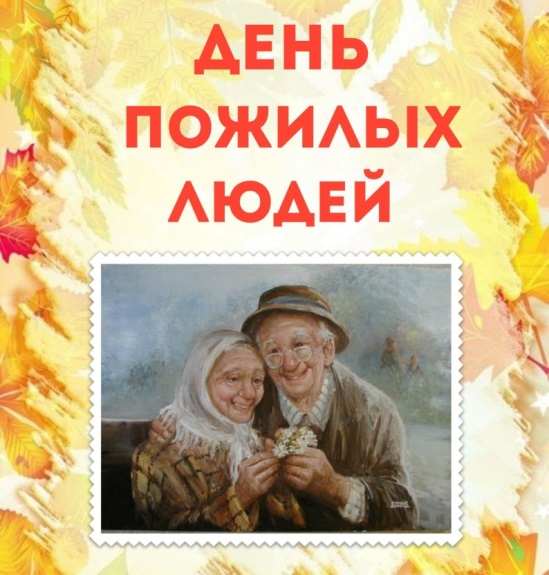     поселения    Малый  Толкай                                         РАСПРОСТРАНЯЕТСЯ БЕСПЛАТНОГазета основана 14.06.2010 г.    поселения    Малый  Толкай                                         28 сентября 2018 года№ 45 (204)    поселения    Малый  Толкай                                         ОФИЦИАЛЬНОЕОПУБЛИКОВАНИЕ                                Информационный вестник Собрания представителей сельского поселения Малый Толкай                                                      муниципального района  Похвистневский Самарской области           Администрации сельского поселения Малый Толкай муниципального района  Похвистневский  Самарской области                                                                                                                                                                                                       Информационный вестник Собрания представителей сельского поселения Малый Толкай                                                      муниципального района  Похвистневский Самарской области           Администрации сельского поселения Малый Толкай муниципального района  Похвистневский  Самарской области                                                                                                                                                                       Филиал федерального государственного бюджетногоучреждения«Федеральная кадастровая палата ФедеральнойСлужбы государственной регистрации, кадастра икартографии» по Самарской областиг. Самара, ул. Ленинская, 25а, 1 корп.e-mail:  pr_fkp@mail.ru, twitter: @pr_fkp, www.kadastr.ru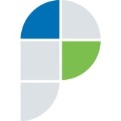        В соответствии со статьями 31, 33 Градостроительного кодекса Российской Федерации, руководствуясь статьей 28 Федерального закона                     от 6 октября  2003 года № 131-ФЗ «Об общих принципах организации местного самоуправления в Российской Федерации», Уставом сельского поселения Малый Толкай муниципального района Похвистневский Самарской области, Правилами землепользования и застройки сельского поселения Малый Толкай муниципального района Похвистневский Самарской области, утвержденными решением Собрания представителей сельского поселения Малый Толкай муниципального района Похвистневский Самарской области от 19.12.2013 г. № 86 (далее также – Правила), Администрация сельского поселения Малый Толкай муниципального района Похвистневский Самарской областиГлава сельского поселенияМалый Толкай                                                              И.Т.ДерюжоваДревесная растительностьДревесная растительностьДревесная растительностьДревесная растительностьХвойные породы1 группа (дуб, клен, вяз, липа, плодовые деревья, ясень, каштан, белая акация)2 группа (береза, осина, вяз м/л, рябина, черемуха, боярышник)3 группа (ива, тополь)Стоимость, руб.Ель - 11598389331901658Можжевельник - 3382Сосна - 3964Туя - 4252Кд11,21,52,0Древесная растительностьДиаметр дереваДиаметр дереваДиаметр дереваДиаметр дереваДо 12 см12,1 - 24 см24,1 - 40 см40,1 - 80 смХвойные породы10 лет25 лет50 лет70 лет1 группа: дуб, липа, клен, вяз, ясень, каштан, плодовые деревья, осокорь, акация белая7 лет15 лет25 лет60 лет2 группа: осина, береза, вяз м/л, клен ясеневидный, боярышник, рябина, черемуха5 лет12 лет20 лет50 лет3 группа: тополь, ива4 года10 лет18 лет50 летN п/пМесто расположения зеленого насажденияКоэффициент поправки на социально-экологическую значимость зеленых насаждений (Кэ)1Водоохранная зона22Жилая зона1,53Промышленная зона1Ксост. - согласно инвентаризации и паспортизации зеленых насажденийКсост. - согласно инвентаризации и паспортизации зеленых насажденийКсост. - согласно инвентаризации и паспортизации зеленых насажденийхорошееудовлетворительноепухонесущие тополя1,21,00,5ПородаВозраст (лет)Возраст (лет)Диаметр (см)Диаметр (см)Диаметр (см)Количество (шт.)Количество (шт.)СостояниеСостояниеИТОГО:ПородаПородаВозраст (лет)Возраст (лет)Диаметр (см)Количество (шт.)Количество (шт.)СостояниеСостояниеКомпенсационная стоимость за единицу (руб.)Компенсационная стоимость за единицу (руб.)Компенсационная стоимость всего (руб.)ИТОГО:ИТОГО:ПородаВозраст (лет)Диаметр (см)Количество (шт.)СостояниеИТОГО:Учредители: Администрация сельского поселения Малый Толкай муниципального района Похвистневский Самарской области и Собрание представителей сельского поселения Малый Толкай муниципального района Похвистневский Самарской области.Издатель: Администрация сельского поселения Малый Толкай муниципального района Похвистневский Самарской областиУчредители: Администрация сельского поселения Малый Толкай муниципального района Похвистневский Самарской области и Собрание представителей сельского поселения Малый Толкай муниципального района Похвистневский Самарской области.Издатель: Администрация сельского поселения Малый Толкай муниципального района Похвистневский Самарской областиУчредители: Администрация сельского поселения Малый Толкай муниципального района Похвистневский Самарской области и Собрание представителей сельского поселения Малый Толкай муниципального района Похвистневский Самарской области.Издатель: Администрация сельского поселения Малый Толкай муниципального района Похвистневский Самарской областиАдрес: Самарская область, Похвистневский район, село Малый Толкай, ул. Молодежна,2 тел. 8(846-56) 54-1-40Тираж 100 экз. Подписано в печать Редактор Никишкина О.М